Jadłospis 20– 24wrzesieńDataRodzaj posiłkuMenuMenuMenu20.09PoniedziałekŚniadanieII śniadanieChleb orkiszowy z masłem, serkiem waniliowym, rzodkiewka, herbata (gluten, mleko i jego pochodne)Chleb orkiszowy z masłem, serkiem waniliowym, rzodkiewka, herbata (gluten, mleko i jego pochodne)Chleb orkiszowy z masłem, serkiem waniliowym, rzodkiewka, herbata (gluten, mleko i jego pochodne)20.09PoniedziałekŚniadanieII śniadanieSok pomarańczowy, ciasteczka  owsiane ( gluten)Sok pomarańczowy, ciasteczka  owsiane ( gluten)Sok pomarańczowy, ciasteczka  owsiane ( gluten)20.09PoniedziałekobiadZupa:Krem z cukinii z grzankamiKrem z cukinii z grzankami20.09PoniedziałekobiadII danie:Zielone kręciołki z kurczaka, sos chrzanowy, ryż, surówka z marchewki z jabłkiemZielone kręciołki z kurczaka, sos chrzanowy, ryż, surówka z marchewki z jabłkiem20.09PoniedziałekobiadAlergeny:  zupa – seler, gluten,; II danie: gluten, mleko i jego pochodnezupa – seler, gluten,; II danie: gluten, mleko i jego pochodne20.09PoniedziałekpodwieczorekBana, herbata/ kawa zbożowaBana, herbata/ kawa zbożowaBana, herbata/ kawa zbożowa21.09Wtorek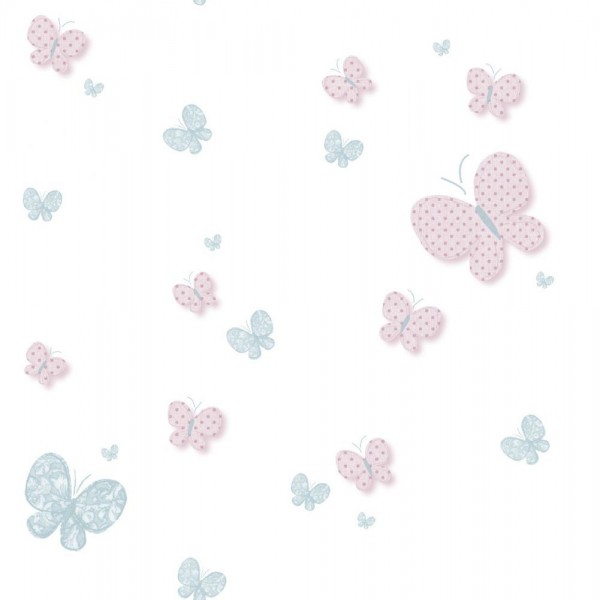 ŚniadanieII śniadanieChleb graham z masłem, dżemem truskawkowym, kakao( gluten, mleko i jego pochodne)Chleb graham z masłem, dżemem truskawkowym, kakao( gluten, mleko i jego pochodne)Chleb graham z masłem, dżemem truskawkowym, kakao( gluten, mleko i jego pochodne)21.09WtorekŚniadanieII śniadanieMix owocówMix owocówMix owoców21.09WtorekobiadZupa:Zupa:Zupa meksykańska z mięsem mielonym warzywami ziemniaki21.09WtorekobiadII danie:II danie:Pierogi leniwe z sosem malinowym21.09WtorekobiadAlergeny:Alergeny:zupa – seler; II danie: gluten, mleko i jego pochodne21.09WtorekpodwieczorekBułeczka z domowym pieczonym pasztetem i szczypiorkiem(, jajo,gluten)Bułeczka z domowym pieczonym pasztetem i szczypiorkiem(, jajo,gluten)Bułeczka z domowym pieczonym pasztetem i szczypiorkiem(, jajo,gluten)22.09ŚrodaŚniadanieII śniadanieChleb wieloziarnisty z masłem, szynką drobiowa, ogórkiem zielonym, herbata/ kawa zbożowa(gluten, mleko i jego pochodne)Chleb wieloziarnisty z masłem, szynką drobiowa, ogórkiem zielonym, herbata/ kawa zbożowa(gluten, mleko i jego pochodne)Chleb wieloziarnisty z masłem, szynką drobiowa, ogórkiem zielonym, herbata/ kawa zbożowa(gluten, mleko i jego pochodne)22.09ŚrodaŚniadanieII śniadanieMix owocówMix owocówMix owoców22.09ŚrodaobiadZupa:Zupa:Ogórkowa z ryżem22.09ŚrodaobiadII danie:II danie:Kotlet pożarski, ziemniaczki, sałatka z kapusty białej ze szczypiorkiem22.09ŚrodaobiadAlergeny:  Alergeny:  zupa – seler, mleko i jego pochodne; II danie: jajo, gluten22.09ŚrodapodwieczorekCiasto czekoladowe(mleko i jego pochodne, gluten, jajo)Ciasto czekoladowe(mleko i jego pochodne, gluten, jajo)Ciasto czekoladowe(mleko i jego pochodne, gluten, jajo)23.09CzwartekŚniadanieII śniadanieChleb żytni z pastą jajeczną, herbata ( gluten , jajo )Chleb żytni z pastą jajeczną, herbata ( gluten , jajo )Chleb żytni z pastą jajeczną, herbata ( gluten , jajo )23.09CzwartekŚniadanieII śniadanieMix owoców Mix owoców Mix owoców 23.09CzwartekobiadZupa:Zupa:Kalafiorowa z ziemniaczkami23.09CzwartekobiadII danie: II danie: Buerger z grillowanym kurczakiem, sałatą, pomidorem, ogórkiem i sosem jogurtowym23.09CzwartekobiadAlergeny:Alergeny:zupa – seler; II danie: glutenmleko i jego pochodne, , sezam23.09CzwartekpodwieczorekKoktajl owocowy, biszkopty ( gluten, mleko i jego pochodne)Koktajl owocowy, biszkopty ( gluten, mleko i jego pochodne)Koktajl owocowy, biszkopty ( gluten, mleko i jego pochodne)24.09Piątek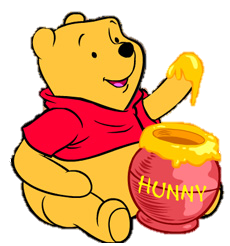 ŚniadanieII śniadaniePłatki kukurydziane z mlekiem, chleb z masłem, pastą rybną, papryka,  Herbata ( gluten, mleko i jego pochodne)Płatki kukurydziane z mlekiem, chleb z masłem, pastą rybną, papryka,  Herbata ( gluten, mleko i jego pochodne)Płatki kukurydziane z mlekiem, chleb z masłem, pastą rybną, papryka,  Herbata ( gluten, mleko i jego pochodne)24.09PiątekŚniadanieII śniadanieMix owocówMix owocówMix owoców24.09PiątekobiadZupa:Zupa:Pomidorowa z makaronem24.09PiątekobiadII danie:II danie:Filet z miruny panierowany, ziemniaczki, marchewka zasmażana24.09PiątekobiadAlergeny:  Alergeny:  zupa – seler, gluten, jajo; II danie: ryba, , gluten, jajo24.09PiątekpodwieczorekMus brzoskwiniowy z kaszą i borówkami , herbata 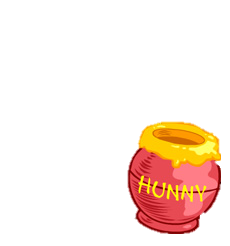 Mus brzoskwiniowy z kaszą i borówkami , herbata Mus brzoskwiniowy z kaszą i borówkami , herbata 